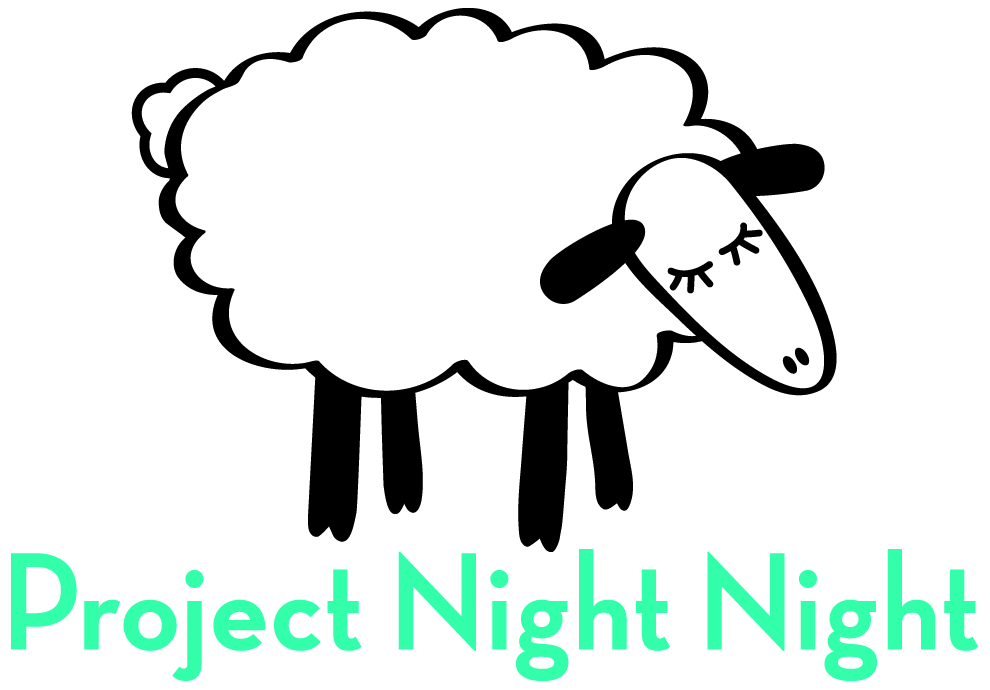 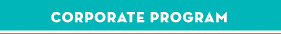 For a donation of $25 per Night Night package, Project Night Night will bring a complete community service event to your company.  Your kit will include all product and collateral necessary to create a compelling and meaningful team-building event. READY 	Determine your budget.  Each Night Night package assembled costs $25. SET	 Contact us at 415-310-0360 to reserve your product.  From there, we will help you with all of the details to make your event a success.GO 	Host an impactful, unique and engaging event that helps homeless children in your community.For an additional $3.50 per person we can even provide one of our signature tote bags for all of your participants to take home.  It is a low-cost and environmentally responsible reminder of their volunteering event.America’s leading companies have participated in our corporate program completing from 100-2,500 Night Night packages per event.  We would love to show you photos from some past events with Adobe Systems, BDO Seidman , Charles Schwab, Facebook, Linked-In, Ritz Carlton, or Salesforce.com.What You Provide:What We Provide:BudgetProject Night Night coordinator (by phone)Event coordinatorFloorplansVolunteersShelter selection for completed packagesCourier or shipping of assembled bags to shelterTracking numbers for in-bound shipped productSupplies arriving 2-3 days prior to eventTote bagsBlanketsBooksStuffed animalsNotecards to include a personal note to childBrochuresIn-bound shippingOnline videos (Background and “How To”)Team-building games (optional)